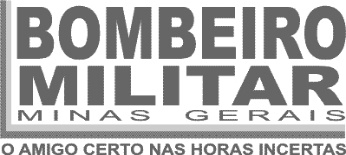 REQUERIMENTO DE RETITUIÇÃO E INDÉBITOS DE TRIBUTOSREQUERIMENTO DE RETITUIÇÃO E INDÉBITOS DE TRIBUTOSREQUERIMENTO DE RETITUIÇÃO E INDÉBITOS DE TRIBUTOSREQUERIMENTO DE RETITUIÇÃO E INDÉBITOS DE TRIBUTOSREQUERIMENTO DE RETITUIÇÃO E INDÉBITOS DE TRIBUTOSREQUERIMENTO DE RETITUIÇÃO E INDÉBITOS DE TRIBUTOSFOLHA 01NOME DO REQUERENTENOME DO REQUERENTENOME DO REQUERENTENOME DO REQUERENTENOME DO REQUERENTENOME DO REQUERENTENOME DO REQUERENTENOME DO REQUERENTECPF/CNPJINSCRIÇÃO ESTADUALNIRE-Número de inscrição de Registros na JUCEMG (se pessoa jurídica)NIRE-Número de inscrição de Registros na JUCEMG (se pessoa jurídica)NIRE-Número de inscrição de Registros na JUCEMG (se pessoa jurídica)NIRE-Número de inscrição de Registros na JUCEMG (se pessoa jurídica)NIRE-Número de inscrição de Registros na JUCEMG (se pessoa jurídica)NIRE-Número de inscrição de Registros na JUCEMG (se pessoa jurídica)ENDEREÇO (Rua, Av.,Praça etc.)ENDEREÇO (Rua, Av.,Praça etc.)N°N°N°COMPLEMENTOCOMPLEMENTOCOMPLEMENTOBAIRROMUNICÍPIOUFUFUFUFCEPCEPNOME DO CONTATONOME DO CONTATONOME DO CONTATOCPF DO CONTATOCPF DO CONTATOCPF DO CONTATOFONE/FAX DO CONTATO(     )FONE/FAX DO CONTATO(     )O Requerente opta expressamente por receber as intimações relativas ao Processo de Restituição por meio do correio eletrônico, nos termos do art.10, §2°, do RPTA/Decreto 44.747/08. Para tal fim, indica o endereço abaixo, comprometendo-se a informar, inclusive, as alterações posteriores. Declara estar ciente de que, em se tratando de intimação por meio de correio eletrônico, esta se considera efetiva no 6°(sexto) dia a contar do envio da mensagem, conforme art.12, inciso IV, do RPTA.E-MAIL:O Requerente opta expressamente por receber as intimações relativas ao Processo de Restituição por meio do correio eletrônico, nos termos do art.10, §2°, do RPTA/Decreto 44.747/08. Para tal fim, indica o endereço abaixo, comprometendo-se a informar, inclusive, as alterações posteriores. Declara estar ciente de que, em se tratando de intimação por meio de correio eletrônico, esta se considera efetiva no 6°(sexto) dia a contar do envio da mensagem, conforme art.12, inciso IV, do RPTA.E-MAIL:O Requerente opta expressamente por receber as intimações relativas ao Processo de Restituição por meio do correio eletrônico, nos termos do art.10, §2°, do RPTA/Decreto 44.747/08. Para tal fim, indica o endereço abaixo, comprometendo-se a informar, inclusive, as alterações posteriores. Declara estar ciente de que, em se tratando de intimação por meio de correio eletrônico, esta se considera efetiva no 6°(sexto) dia a contar do envio da mensagem, conforme art.12, inciso IV, do RPTA.E-MAIL:O Requerente opta expressamente por receber as intimações relativas ao Processo de Restituição por meio do correio eletrônico, nos termos do art.10, §2°, do RPTA/Decreto 44.747/08. Para tal fim, indica o endereço abaixo, comprometendo-se a informar, inclusive, as alterações posteriores. Declara estar ciente de que, em se tratando de intimação por meio de correio eletrônico, esta se considera efetiva no 6°(sexto) dia a contar do envio da mensagem, conforme art.12, inciso IV, do RPTA.E-MAIL:O Requerente opta expressamente por receber as intimações relativas ao Processo de Restituição por meio do correio eletrônico, nos termos do art.10, §2°, do RPTA/Decreto 44.747/08. Para tal fim, indica o endereço abaixo, comprometendo-se a informar, inclusive, as alterações posteriores. Declara estar ciente de que, em se tratando de intimação por meio de correio eletrônico, esta se considera efetiva no 6°(sexto) dia a contar do envio da mensagem, conforme art.12, inciso IV, do RPTA.E-MAIL:O Requerente opta expressamente por receber as intimações relativas ao Processo de Restituição por meio do correio eletrônico, nos termos do art.10, §2°, do RPTA/Decreto 44.747/08. Para tal fim, indica o endereço abaixo, comprometendo-se a informar, inclusive, as alterações posteriores. Declara estar ciente de que, em se tratando de intimação por meio de correio eletrônico, esta se considera efetiva no 6°(sexto) dia a contar do envio da mensagem, conforme art.12, inciso IV, do RPTA.E-MAIL:O Requerente opta expressamente por receber as intimações relativas ao Processo de Restituição por meio do correio eletrônico, nos termos do art.10, §2°, do RPTA/Decreto 44.747/08. Para tal fim, indica o endereço abaixo, comprometendo-se a informar, inclusive, as alterações posteriores. Declara estar ciente de que, em se tratando de intimação por meio de correio eletrônico, esta se considera efetiva no 6°(sexto) dia a contar do envio da mensagem, conforme art.12, inciso IV, do RPTA.E-MAIL:O Requerente opta expressamente por receber as intimações relativas ao Processo de Restituição por meio do correio eletrônico, nos termos do art.10, §2°, do RPTA/Decreto 44.747/08. Para tal fim, indica o endereço abaixo, comprometendo-se a informar, inclusive, as alterações posteriores. Declara estar ciente de que, em se tratando de intimação por meio de correio eletrônico, esta se considera efetiva no 6°(sexto) dia a contar do envio da mensagem, conforme art.12, inciso IV, do RPTA.E-MAIL:O REQUERENTE, ACIMA QUALIFICADO, TENDO RECOLHIDO INDEVIDAMENTE EM FAVOR DO CORPO DE BOMBEIROS ESTADO DE  MINAS GERAIS A IMPORTÂNCIA DE R$_________(____________________________________________________)REQUER SUA RESTITUIÇÃO, NOS TERMOS DA LEGISLAÇÃO VIGENTE, PELO MOTIVO ABAIXO: (      )    PAGAMENTO A MAIOR REFERENTE AO SEGUINTE EXERCÍCIO OU PÉRIODO:____________.(       )   SERVIÇO NÃO REALIZADO(       )   RECOLHIDO INDEVIDAMENTEO REQUERENTE, ACIMA QUALIFICADO, TENDO RECOLHIDO INDEVIDAMENTE EM FAVOR DO CORPO DE BOMBEIROS ESTADO DE  MINAS GERAIS A IMPORTÂNCIA DE R$_________(____________________________________________________)REQUER SUA RESTITUIÇÃO, NOS TERMOS DA LEGISLAÇÃO VIGENTE, PELO MOTIVO ABAIXO: (      )    PAGAMENTO A MAIOR REFERENTE AO SEGUINTE EXERCÍCIO OU PÉRIODO:____________.(       )   SERVIÇO NÃO REALIZADO(       )   RECOLHIDO INDEVIDAMENTEO REQUERENTE, ACIMA QUALIFICADO, TENDO RECOLHIDO INDEVIDAMENTE EM FAVOR DO CORPO DE BOMBEIROS ESTADO DE  MINAS GERAIS A IMPORTÂNCIA DE R$_________(____________________________________________________)REQUER SUA RESTITUIÇÃO, NOS TERMOS DA LEGISLAÇÃO VIGENTE, PELO MOTIVO ABAIXO: (      )    PAGAMENTO A MAIOR REFERENTE AO SEGUINTE EXERCÍCIO OU PÉRIODO:____________.(       )   SERVIÇO NÃO REALIZADO(       )   RECOLHIDO INDEVIDAMENTEO REQUERENTE, ACIMA QUALIFICADO, TENDO RECOLHIDO INDEVIDAMENTE EM FAVOR DO CORPO DE BOMBEIROS ESTADO DE  MINAS GERAIS A IMPORTÂNCIA DE R$_________(____________________________________________________)REQUER SUA RESTITUIÇÃO, NOS TERMOS DA LEGISLAÇÃO VIGENTE, PELO MOTIVO ABAIXO: (      )    PAGAMENTO A MAIOR REFERENTE AO SEGUINTE EXERCÍCIO OU PÉRIODO:____________.(       )   SERVIÇO NÃO REALIZADO(       )   RECOLHIDO INDEVIDAMENTEO REQUERENTE, ACIMA QUALIFICADO, TENDO RECOLHIDO INDEVIDAMENTE EM FAVOR DO CORPO DE BOMBEIROS ESTADO DE  MINAS GERAIS A IMPORTÂNCIA DE R$_________(____________________________________________________)REQUER SUA RESTITUIÇÃO, NOS TERMOS DA LEGISLAÇÃO VIGENTE, PELO MOTIVO ABAIXO: (      )    PAGAMENTO A MAIOR REFERENTE AO SEGUINTE EXERCÍCIO OU PÉRIODO:____________.(       )   SERVIÇO NÃO REALIZADO(       )   RECOLHIDO INDEVIDAMENTEO REQUERENTE, ACIMA QUALIFICADO, TENDO RECOLHIDO INDEVIDAMENTE EM FAVOR DO CORPO DE BOMBEIROS ESTADO DE  MINAS GERAIS A IMPORTÂNCIA DE R$_________(____________________________________________________)REQUER SUA RESTITUIÇÃO, NOS TERMOS DA LEGISLAÇÃO VIGENTE, PELO MOTIVO ABAIXO: (      )    PAGAMENTO A MAIOR REFERENTE AO SEGUINTE EXERCÍCIO OU PÉRIODO:____________.(       )   SERVIÇO NÃO REALIZADO(       )   RECOLHIDO INDEVIDAMENTEO REQUERENTE, ACIMA QUALIFICADO, TENDO RECOLHIDO INDEVIDAMENTE EM FAVOR DO CORPO DE BOMBEIROS ESTADO DE  MINAS GERAIS A IMPORTÂNCIA DE R$_________(____________________________________________________)REQUER SUA RESTITUIÇÃO, NOS TERMOS DA LEGISLAÇÃO VIGENTE, PELO MOTIVO ABAIXO: (      )    PAGAMENTO A MAIOR REFERENTE AO SEGUINTE EXERCÍCIO OU PÉRIODO:____________.(       )   SERVIÇO NÃO REALIZADO(       )   RECOLHIDO INDEVIDAMENTEO REQUERENTE, ACIMA QUALIFICADO, TENDO RECOLHIDO INDEVIDAMENTE EM FAVOR DO CORPO DE BOMBEIROS ESTADO DE  MINAS GERAIS A IMPORTÂNCIA DE R$_________(____________________________________________________)REQUER SUA RESTITUIÇÃO, NOS TERMOS DA LEGISLAÇÃO VIGENTE, PELO MOTIVO ABAIXO: (      )    PAGAMENTO A MAIOR REFERENTE AO SEGUINTE EXERCÍCIO OU PÉRIODO:____________.(       )   SERVIÇO NÃO REALIZADO(       )   RECOLHIDO INDEVIDAMENTEJUSTIFICATIVA AO PEDIDO DE RESTITUIÇÃOJUSTIFICATIVA AO PEDIDO DE RESTITUIÇÃOJUSTIFICATIVA AO PEDIDO DE RESTITUIÇÃOJUSTIFICATIVA AO PEDIDO DE RESTITUIÇÃOJUSTIFICATIVA AO PEDIDO DE RESTITUIÇÃOJUSTIFICATIVA AO PEDIDO DE RESTITUIÇÃOJUSTIFICATIVA AO PEDIDO DE RESTITUIÇÃOJUSTIFICATIVA AO PEDIDO DE RESTITUIÇÃOPREENCHER OS CAMPOS ABAIXO COM OS DADOS DA CONTA BANCÁRIA PARA DEPÓSITO (OBRIGATORIAMENTE EM NOME DO REQUERENTE). NÃO PODERÁ SER UTILIZADA CONTA CONJUNTA NEM DE POUPANÇA.PREENCHER OS CAMPOS ABAIXO COM OS DADOS DA CONTA BANCÁRIA PARA DEPÓSITO (OBRIGATORIAMENTE EM NOME DO REQUERENTE). NÃO PODERÁ SER UTILIZADA CONTA CONJUNTA NEM DE POUPANÇA.PREENCHER OS CAMPOS ABAIXO COM OS DADOS DA CONTA BANCÁRIA PARA DEPÓSITO (OBRIGATORIAMENTE EM NOME DO REQUERENTE). NÃO PODERÁ SER UTILIZADA CONTA CONJUNTA NEM DE POUPANÇA.PREENCHER OS CAMPOS ABAIXO COM OS DADOS DA CONTA BANCÁRIA PARA DEPÓSITO (OBRIGATORIAMENTE EM NOME DO REQUERENTE). NÃO PODERÁ SER UTILIZADA CONTA CONJUNTA NEM DE POUPANÇA.PREENCHER OS CAMPOS ABAIXO COM OS DADOS DA CONTA BANCÁRIA PARA DEPÓSITO (OBRIGATORIAMENTE EM NOME DO REQUERENTE). NÃO PODERÁ SER UTILIZADA CONTA CONJUNTA NEM DE POUPANÇA.PREENCHER OS CAMPOS ABAIXO COM OS DADOS DA CONTA BANCÁRIA PARA DEPÓSITO (OBRIGATORIAMENTE EM NOME DO REQUERENTE). NÃO PODERÁ SER UTILIZADA CONTA CONJUNTA NEM DE POUPANÇA.PREENCHER OS CAMPOS ABAIXO COM OS DADOS DA CONTA BANCÁRIA PARA DEPÓSITO (OBRIGATORIAMENTE EM NOME DO REQUERENTE). NÃO PODERÁ SER UTILIZADA CONTA CONJUNTA NEM DE POUPANÇA.PREENCHER OS CAMPOS ABAIXO COM OS DADOS DA CONTA BANCÁRIA PARA DEPÓSITO (OBRIGATORIAMENTE EM NOME DO REQUERENTE). NÃO PODERÁ SER UTILIZADA CONTA CONJUNTA NEM DE POUPANÇA.NOME DO BANCOCÓD. DO BANCOCÓD. DA AGÊNCIACÓD. DA AGÊNCIADVN° DA CONTAN° DA CONTADVATENÇÃO: O PREENCHIMENTO INCORRETO DESSES CAMPOS PODERÁ ACARRETAR ATRASOS NO PAGAMENTO DA RESTITUIÇÃO NO CASO DE DEFERIMENTO.ATENÇÃO: O PREENCHIMENTO INCORRETO DESSES CAMPOS PODERÁ ACARRETAR ATRASOS NO PAGAMENTO DA RESTITUIÇÃO NO CASO DE DEFERIMENTO.ATENÇÃO: O PREENCHIMENTO INCORRETO DESSES CAMPOS PODERÁ ACARRETAR ATRASOS NO PAGAMENTO DA RESTITUIÇÃO NO CASO DE DEFERIMENTO.ATENÇÃO: O PREENCHIMENTO INCORRETO DESSES CAMPOS PODERÁ ACARRETAR ATRASOS NO PAGAMENTO DA RESTITUIÇÃO NO CASO DE DEFERIMENTO.ATENÇÃO: O PREENCHIMENTO INCORRETO DESSES CAMPOS PODERÁ ACARRETAR ATRASOS NO PAGAMENTO DA RESTITUIÇÃO NO CASO DE DEFERIMENTO.ATENÇÃO: O PREENCHIMENTO INCORRETO DESSES CAMPOS PODERÁ ACARRETAR ATRASOS NO PAGAMENTO DA RESTITUIÇÃO NO CASO DE DEFERIMENTO.ATENÇÃO: O PREENCHIMENTO INCORRETO DESSES CAMPOS PODERÁ ACARRETAR ATRASOS NO PAGAMENTO DA RESTITUIÇÃO NO CASO DE DEFERIMENTO.ATENÇÃO: O PREENCHIMENTO INCORRETO DESSES CAMPOS PODERÁ ACARRETAR ATRASOS NO PAGAMENTO DA RESTITUIÇÃO NO CASO DE DEFERIMENTO.NESTES TERMOS, PEDE DEFERIMENTO.              DATA   ___/___/____                                                                              _________________________              ____________________________________                           LOCAL                                                                                         ASSINATURA DO REQUERENTENESTES TERMOS, PEDE DEFERIMENTO.              DATA   ___/___/____                                                                              _________________________              ____________________________________                           LOCAL                                                                                         ASSINATURA DO REQUERENTENESTES TERMOS, PEDE DEFERIMENTO.              DATA   ___/___/____                                                                              _________________________              ____________________________________                           LOCAL                                                                                         ASSINATURA DO REQUERENTENESTES TERMOS, PEDE DEFERIMENTO.              DATA   ___/___/____                                                                              _________________________              ____________________________________                           LOCAL                                                                                         ASSINATURA DO REQUERENTENESTES TERMOS, PEDE DEFERIMENTO.              DATA   ___/___/____                                                                              _________________________              ____________________________________                           LOCAL                                                                                         ASSINATURA DO REQUERENTENESTES TERMOS, PEDE DEFERIMENTO.              DATA   ___/___/____                                                                              _________________________              ____________________________________                           LOCAL                                                                                         ASSINATURA DO REQUERENTENESTES TERMOS, PEDE DEFERIMENTO.              DATA   ___/___/____                                                                              _________________________              ____________________________________                           LOCAL                                                                                         ASSINATURA DO REQUERENTENESTES TERMOS, PEDE DEFERIMENTO.              DATA   ___/___/____                                                                              _________________________              ____________________________________                           LOCAL                                                                                         ASSINATURA DO REQUERENTEDOCUMENTOS NECESSÁRIOS PARA TODAS AS HIPÓTESES DE RESTIUIÇÃO         Cópia do Comprovante de Pagamento, em relação à quantia objeto pedido;Pessoa Física        - Cópia dos documentos de identidade e CPF;        - CDT – Certidão de Débitos Tributários.Pessoa Jurídica- Cópia do Contrato Social ou alteração que contenha cláusula administrativa ou Estatuto acompanhado da Ata da Assembléia de Eleição da última Diretoria;- Cópia dos documentos de identidade e CPF do sócio-gerente, diretor ou presidente;- CDT – Certidão de Débitos Tributários.Representado         - Original ou cópia da Procuração;         - Cópia dos documentos de identidade e CPF do procurador;DOCUMENTOS NECESSÁRIOS PARA TODAS AS HIPÓTESES DE RESTIUIÇÃO         Cópia do Comprovante de Pagamento, em relação à quantia objeto pedido;Pessoa Física        - Cópia dos documentos de identidade e CPF;        - CDT – Certidão de Débitos Tributários.Pessoa Jurídica- Cópia do Contrato Social ou alteração que contenha cláusula administrativa ou Estatuto acompanhado da Ata da Assembléia de Eleição da última Diretoria;- Cópia dos documentos de identidade e CPF do sócio-gerente, diretor ou presidente;- CDT – Certidão de Débitos Tributários.Representado         - Original ou cópia da Procuração;         - Cópia dos documentos de identidade e CPF do procurador;DOCUMENTOS NECESSÁRIOS PARA TODAS AS HIPÓTESES DE RESTIUIÇÃO         Cópia do Comprovante de Pagamento, em relação à quantia objeto pedido;Pessoa Física        - Cópia dos documentos de identidade e CPF;        - CDT – Certidão de Débitos Tributários.Pessoa Jurídica- Cópia do Contrato Social ou alteração que contenha cláusula administrativa ou Estatuto acompanhado da Ata da Assembléia de Eleição da última Diretoria;- Cópia dos documentos de identidade e CPF do sócio-gerente, diretor ou presidente;- CDT – Certidão de Débitos Tributários.Representado         - Original ou cópia da Procuração;         - Cópia dos documentos de identidade e CPF do procurador;DOCUMENTOS NECESSÁRIOS PARA TODAS AS HIPÓTESES DE RESTIUIÇÃO         Cópia do Comprovante de Pagamento, em relação à quantia objeto pedido;Pessoa Física        - Cópia dos documentos de identidade e CPF;        - CDT – Certidão de Débitos Tributários.Pessoa Jurídica- Cópia do Contrato Social ou alteração que contenha cláusula administrativa ou Estatuto acompanhado da Ata da Assembléia de Eleição da última Diretoria;- Cópia dos documentos de identidade e CPF do sócio-gerente, diretor ou presidente;- CDT – Certidão de Débitos Tributários.Representado         - Original ou cópia da Procuração;         - Cópia dos documentos de identidade e CPF do procurador;DOCUMENTOS NECESSÁRIOS PARA TODAS AS HIPÓTESES DE RESTIUIÇÃO         Cópia do Comprovante de Pagamento, em relação à quantia objeto pedido;Pessoa Física        - Cópia dos documentos de identidade e CPF;        - CDT – Certidão de Débitos Tributários.Pessoa Jurídica- Cópia do Contrato Social ou alteração que contenha cláusula administrativa ou Estatuto acompanhado da Ata da Assembléia de Eleição da última Diretoria;- Cópia dos documentos de identidade e CPF do sócio-gerente, diretor ou presidente;- CDT – Certidão de Débitos Tributários.Representado         - Original ou cópia da Procuração;         - Cópia dos documentos de identidade e CPF do procurador;DOCUMENTOS NECESSÁRIOS PARA TODAS AS HIPÓTESES DE RESTIUIÇÃO         Cópia do Comprovante de Pagamento, em relação à quantia objeto pedido;Pessoa Física        - Cópia dos documentos de identidade e CPF;        - CDT – Certidão de Débitos Tributários.Pessoa Jurídica- Cópia do Contrato Social ou alteração que contenha cláusula administrativa ou Estatuto acompanhado da Ata da Assembléia de Eleição da última Diretoria;- Cópia dos documentos de identidade e CPF do sócio-gerente, diretor ou presidente;- CDT – Certidão de Débitos Tributários.Representado         - Original ou cópia da Procuração;         - Cópia dos documentos de identidade e CPF do procurador;DOCUMENTOS NECESSÁRIOS PARA TODAS AS HIPÓTESES DE RESTIUIÇÃO         Cópia do Comprovante de Pagamento, em relação à quantia objeto pedido;Pessoa Física        - Cópia dos documentos de identidade e CPF;        - CDT – Certidão de Débitos Tributários.Pessoa Jurídica- Cópia do Contrato Social ou alteração que contenha cláusula administrativa ou Estatuto acompanhado da Ata da Assembléia de Eleição da última Diretoria;- Cópia dos documentos de identidade e CPF do sócio-gerente, diretor ou presidente;- CDT – Certidão de Débitos Tributários.Representado         - Original ou cópia da Procuração;         - Cópia dos documentos de identidade e CPF do procurador;DOCUMENTOS NECESSÁRIOS PARA TODAS AS HIPÓTESES DE RESTIUIÇÃO         Cópia do Comprovante de Pagamento, em relação à quantia objeto pedido;Pessoa Física        - Cópia dos documentos de identidade e CPF;        - CDT – Certidão de Débitos Tributários.Pessoa Jurídica- Cópia do Contrato Social ou alteração que contenha cláusula administrativa ou Estatuto acompanhado da Ata da Assembléia de Eleição da última Diretoria;- Cópia dos documentos de identidade e CPF do sócio-gerente, diretor ou presidente;- CDT – Certidão de Débitos Tributários.Representado         - Original ou cópia da Procuração;         - Cópia dos documentos de identidade e CPF do procurador;